ПРЕСС-ВЫПУСК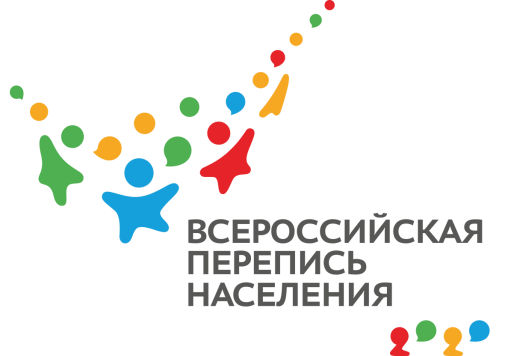 ОБ-83-10/         -ДР от 24.02.2021г.ВПН-2020: О ТОНКОСТЯХ ОПРОСАПредстоящая цифровая перепись населения пройдет в форме анкетирования, но теперь жители смогут сообщить информацию о себе тремя разными способами. О чем вас попросят рассказать? Как отвечать на вопросы переписного листа?Респонденты, постоянно проживающие на территории России, ответят на 33 вопроса: 23 из них касаются социально-демографических характеристик, а остальные 10 — жилищных условий. Для иностранных граждан, пребывающих в стране временно, предназначены 7 общих вопросов (например, о гражданстве и цели приезда в Россию). Ознакомиться с полным содержанием переписных листов можно по ссылке: https://www.strana2020.ru/form.php Помните, что на все вопросы вы отвечаете добровольно, все записывается со слов. Если вы беседуете с переписчиком, от вас не должны требовать какие-либо документы, не должны спрашивать имя владельца дома, размер дохода и т.д. Ваше имя могут спросить, чтобы убедиться в верности адреса, но заноситься в анкету оно не будет — все сведения, которые вы сообщите, собираются в обезличенном виде.Узнать переписчика просто: при нем обязательно будут удостоверение личности с паспортом, форма с символикой переписи и электронный планшет. Пускать переписчика в дом не обязательно, опрос не займет много времени.Если вы находитесь в больнице, за границей или на работе, вас могут переписать ваши близкие. За детей младше 14-ти лет на вопросы отвечают их родители или опекуны.Всероссийская перепись населения пройдет на территории Республики  Крым в сентябре 2021 года. Любой житель сможет самостоятельно переписаться на портале «Госуслуги», для чего понадобится стандартная или подтвержденная учетная запись. Переписчики с электронными планшетами обойдут квартиры и дома и опросят жителей, не принявших участие в интернет-переписи. Тем, кто уже переписался на портале, достаточно будет показать код подтверждения. Кроме того, будет организована работа переписных участков, в том числе в помещениях многофункциональных центров оказания государственных и муниципальных услуг «Мои документы».Ссылка на источник информации обязательна.Руководитель                                                                                          О.И. Балдина